Об утверждении Муниципальной  программы Шоркистринского сельского поселения Урмарского района Чувашской Республики " Развитие физической культуры и спорта»         В соответствии с Бюджетным кодексом Российской Федерации, постановлением администрации Шоркистринского сельского поселения Урмарского района Чувашской Республики от 28.01.2020 № 5 «Об утверждении Порядка разработки, реализации и оценки эффективности муниципальных программ Шоркистринского сельского поселения Урмарского района Чувашской Республики», администрация Шоркистринского сельского поселения Урмарского района Чувашской Республики   п о с т а н о в л я е т:Утвердить Муниципальную программу Шоркистринского сельского поселения Урмарского района Чувашской Республики «Развитие культуры и туризма».  2. Признать утратившими силу:            2.1. п.4 постановления администрации Шоркистринского  сельского поселения Урмарского района Чувашской Республики от 28.11.2014 №70 «Об утверждении муниципальных программ  Шоркистринского  сельского поселения Урмарского района Чувашской Республики 2014-2020 годы».   2.2.постановление администрации от 06.04.2017 №29 «О внесении изменений в постановление  администрации Шоркистринского  сельского поселения  Урмарского района Чувашской Республики от 28.11.2014 № 70».3. Настоящее постановление опубликовать в периодическом печатном издании «Шоркистринский Вестник» и разместить в информационно-телекоммуникационной сети Интернет на официальном сайте администрации Шоркистринского сельского поселения Урмарского района Чувашской Республики.4. Настоящее постановление вступает в силу с 1 января 2020 года.5. Контроль за выполнением настоящего постановления оставляю за собой.Глава Шоркистринского сельского поселенияУрмарского района    Чувашской  Республики                                                   А.Ю.ПетровУтвержденапостановлениемадминистрации Шоркистринского сельского поселения Урмарского района Чувашской Республики от 05.03. 2020 №21МУНИЦИПАЛЬНАЯ ПРОГРАММА ШОРКИСТРИНСКОГО  СЕЛЬСКОГО ПОСЕЛЕНИЯ УРМАРСКОГО РАЙОНА ЧУВАШСКОЙ РЕСПУБЛИКИ«РАЗВИТИЕ   ФИЗИЧЕСКОЙ КУЛЬТУРЫ И СПОРТА»Глава Шоркистринского сельского поселенияУрмарского района    Чувашской  Республики                                                   А.Ю.ПетровП А С П О Р Тмуниципальной программы Шоркистринского сельского поселения Урмарского района Чувашской Республики«Развитие физической культуры и спорта»Раздел I. Приоритеты политикив сфере реализации муниципальной программы, цели, задачи,описание  сроков и реализации муниципальной программыПриоритеты политики в сфере физической культуры и спорта в Шоркистринском сельском поселении определены в соответствии со Стратегией социально-экономического развития Урмарского района до 2035 года и ежегодными посланиями Главы Чувашской Республики Государственному Совету Чувашской Республики.Муниципальная программа Шоркистринского сельского поселения Урмарского района Чувашской Республики «Развитие физической культуры и спорта» (далее – Муниципальная программа) направлена на достижение следующих целей:-создание условий для укрепления здоровья населения путем развития инфраструктуры спорта; -популяризации массового спорта;-приобщения различных слоев населения к регулярным занятиям физической культурой и спортом.Достижение этих стратегических целей предполагает решение следующих  задач:-массовое приобщение населения к регулярным занятиям физической культурой и спортом;-развитие инфраструктуры для занятий массовым спортом в образовательных учреждениях, по месту жительства и работы, увеличение числа спортивных сооружений;-оказание информационной поддержки населению в целях популяризации физической культуры и спорта, здорового образа и спортивного стиля жизни;-развитие системы физической культуры и массового спорта, физического воспитания, проведения массовых спортивных и физкультурных мероприятий.средств массовой информации, с учетом увеличения объемов вещания на эти цели.В соответствии с основными направлениями Стратегии социально-экономического развития Урмарского района до 2035 года приоритетными направлениями в области развития физического воспитания населения и создания условий для массового привлечения населения к активным занятиям физической культурой и спортом являются: -строительство, реконструкция и эффективное использование спортивных сооружений в целях массового привлечения населения к занятиям физической культурой и спортом;-модернизация системы физического воспитания в образовательных учреждениях;-развитие детско-юношеского спорта по месту жительства и учебы;-культивирование народных и национальных видов спорта;-пропаганда занятий физической культурой и спортом в целях формирования навыков здорового образа жизни.Муниципальная программа будет реализовываться в 2020–2035 годах, в три этапа: 1 этап: 2020–2025 годы, 2 этап: 2026–2030 годы, 3 этап: 2031– 2035 годы.Сведения о целевых индикаторах и показателях Муниципальной программы, подпрограмм Муниципальной программы и их значениях приведены в приложении № 1 к настоящей Муниципальной программе.Перечень целевых индикаторов и показателей носит открытый характер и предусматривает возможность их корректировки в случае потери информативности показателя (например, в связи с достижением его максимального значения).Раздел II. Обобщенная характеристика основныхмероприятий муниципальной программыПредусмотренные в Муниципальной программе мероприятия позволят объединить усилия, средства и координировать деятельность муниципальных органов, органов местного самоуправления, организаций и решить проблемы физической культуры и массового спорта в целом. Достижение цели и решение задач Муниципальной программы будут осуществляться в рамках реализации подпрограммы «Развитие физической культуры и массового спорта».Подпрограмма «Развитие физической культуры и массового спорта» предусматривает выполнение следующих основных мероприятий.Основное мероприятие 1. Физкультурно-оздоровительная и спортивно-массовая работа с населением. Реализация данного мероприятия будет способствовать:-проведению районных спортивных мероприятий по разным видам спорта, турниров, Спартакиад, Олимпиад, фестивалей и других массовых соревнований среди школьников, молодежи и взрослого населения;  -участию лучших спортсменов сельского поселения в республиканских спортивных мероприятиях: чемпионатах и первенствах по видам спорта, кубковых соревнованиях, Спартакиадах, сельских зимних и летних спортивных играх, турнирах и других соревнованиях;-содействию развития сети клубов физкультурно-спортивной направленности по месту учебы, жительства и в организациях независимо от организационно-правовых форм и форм собственности;-созданию на базе учреждений культуры кружков и секций физкультурно-спортивной направленности;-созданию условий для реабилитации ограниченными возможностями здоровья и инвалидов средствами физической культуры и спорта;-проведению  комплексных физкультурно-оздоровительных и спортивных мероприятий среди работающих;-укреплению материально-спортивной базы и реконструкции спортивных площадок по месту жительства населения, оснащение их спортивным оборудованием; -проведению физкультурно-оздоровительных и спортивно-массовых мероприятий по месту жительства населения;-физическому воспитанию взрослого населения, в том числе лиц, нуждающихся в социальной поддержке, и привлечению их к систематическим занятиям физической культурой и массовым спортом, здоровому образу жизни.Основное мероприятие 2. Развитие спортивной инфраструктуры и материально-технической базы для занятий физической культурой и массовым спортом.Реализация данного мероприятия будет способствовать:-улучшению обеспеченности граждан спортивными сооружениями исходя из единовременной пропускной способности объектов спорта;-развитию материально-технических условий для проведения физкультурно-оздоровительных и спортивных мероприятий и оказания услуг физической культуры и спорта населению;-реконструкции существующих и строительству новых объектов для развития массового спорта, спорта высших достижений, оснащению их спортивным оборудованием с привлечением всех источников финансирования.Реализация мероприятий подпрограммы позволит к 2036 году существенно повлиять на улучшение здоровья граждан, уменьшить количество асоциальных проявлений, прежде всего среди подростков и молодежи, повысить эффективность использования потенциальных возможностей физической культуры и спорта.Раздел III. Обоснование объема финансовых ресурсов, необходимых для реализации муниципальной программыРасходы на реализацию Муниципальной программы предусматриваются за счет средств бюджета Шоркистринского сельского поселения Урмарского района Чувашской Республики.Общий объем финансирования подпрограммы в 2020–2035 годах составит 61662,00  рублей, в том числе за счет средств:федерального бюджета – 0,0   рублей;республиканского бюджета Чувашской Республики – 0,0   рублей;бюджет сельского поселения – 61662,00  рублей;внебюджетных источников – 0,0 рублей.Прогнозируемый объем финансирования мероприятий Муниципальной программы в 2020–2035 годах составляет 61662,00 рублей, в том числе:в 2020 году             – 3300,0 рублей;в 2021 году             – 3300,0 рублей;в 2022 году             – 3933,0 рублей;в 2023 году             – 3933,0 рублей;в 2024 году             – 3933,0 рублей;в 2025 году             – 3933,0 рублей;в 2026-2030 годах – 19665,00 рублей;в 2031-2035 годах – 19665,00 рублей;из них средства:федерального бюджета – 0,0   рублей (0,0 процента), в том числе:в 2020 году             – 0,0   рублей;в 2021 году             – 0,0   рублей;в 2022 году             – 0,0   рублей;в 2023 году             – 0,0   рублей;в 2024 году             – 0,0   рублей;в 2025 году             – 0,0   рублей;в 2026-2030 годах – 0,0   рублей;в 2031-2035 годах – 0,0   рублей;республиканского бюджета Чувашской Республики – 0,0   рублей (0,0 процента), в том числе:в 2020 году             – 0,0  рублей;в 2021 году             – 0,0  рублей;в 2022 году             – 0,0  рублей;в 2023 году             – 0,0  рублей;в 2024 году             – 0,0  рублей;в 2025 году             – 0,0  рублей;в 2026-2030 годах – 0,0 рублей;в 2031-2035 годах – 0,0  рублей;бюджета сельского поселения – 61662,00 рублей, в том числе:в 2020 году             – 3300,0 рублей;в 2021 году             – 3300,0 рублей;в 2022 году             – 3933,0 рублей;в 2023 году             – 3933,0 рублей;в 2024 году             – 3933,0 рублей;в 2025 году             – 3933,0 рублей;в 2026-2030 годах – 19665,00 рублей;в 2031-2035 годах – 19665,00 рублей; внебюджетных источников – 0,0 рублей   в том числе:в 2020 году             – 0,0 рублей;в 2021 году             – 0,0 рублей;в 2022 году             – 0,0 рублей;в 2023 году             – 0,0 рублей;в 2024 году             – 0,0 рублей;в 2025 году             – 0,0 рублей;в 2026-2030 годах – 0,0 рублей;в 2031-2035 годах – 0,0 рублей. Объемы финансирования Муниципальной программы подлежат ежегодному уточнению, исходя из реальных возможностей бюджетов всех уровней.Ресурсное обеспечение и прогнозная (справочная) оценка расходов за счет всех источников финансирования реализации Муниципальной программы приведены в приложении № 2 к настоящей Муниципальной программе.В Муниципальную программу включена подпрограмма, реализуемая в рамках Муниципальной программы, согласно приложениям №3 к настоящей Муниципальной программе.Приложение № 1к муниципальной программе Шоркистринского сельского поселения Урмарского района Чувашской Республики «Развитие физической культуры и спорта»С В Е Д Е Н И Яо целевых индикаторах,  показателях  муниципальной программы Шоркистринского сельского поселения Урмарского района Чувашской Республики «Развитие физической культуры и спорта» Приложение № 2к муниципальной программе Шоркистринского сельского поселения Урмарского района Чувашской Республики поселения «Развитие физической культуры и спорта» Ресурсное обеспечение    муниципальной программы Шоркистринского сельского поселения Урмарского района Чувашской Республики«Развитие физической культуры и спорта»   за счет всех источников финансированияРаздел I. Приоритеты и цели подпрограммы 
«Развитие физической культуры и массового спорта», общая 
характеристика участия органов местного самоуправленияв реализации подпрограммыПриоритетными направлениями муниципальной политики в сфере физической культуры и массового спорта являются обеспечение населения условиями для занятий физической культурой и спортом, повышение уровня обеспеченности населения объектами спорта в целях укреплении здоровья граждан и повышения качества их жизни.Подпрограмма носит ярко выраженный социальный характер. Реализация программных мероприятий окажет влияние на формирование здорового образа жизни и социальное самочувствие граждан Шоркистринского сельского поселения.Основной целью подпрограммы является: обеспечение граждан Шоркистринского сельского поселения условиями для систематических занятий физической культурой и спортом и ведение здорового образа жизни.Достижению поставленной в подпрограмме цели способствует решение следующих задач: -развитие новых форм физкультурно-спортивной работы и повышения качества проведения массовых физкультурных и спортивных соревнований;-повышение интереса населения Шоркистринского сельского поселения к занятиям физической культурой и спортом; -развитие и эффективное использование инфраструктуры для занятий массовым спортом, в том числе для лиц с ограниченными возможностями здоровья;-массовое приобщение населения к регулярным занятиям физической культурой и спортом;-увеличение доли граждан, принявших участие в тестовых испытаниях Всероссийского физкультурно-спортивного комплекса «Готов к труду и обороне» (ГТО);-повышение эффективности пропаганды роли занятий физической культурой и спортом (включая спорт высших достижений).Важное значение имеет реализация подпрограммы по развитию физической культуры и массового спорта в целях повышения интереса граждан к занятиям физической культурой и спортом, увеличения численности населения, систематически занимающейся физической культурой и спортом и граждан, выполнивших нормативы Всероссийского физкультурно-спортивного комплекса «Готов к труду и обороне» (ГТО), улучшения обеспеченности населения спортивной инфраструктурой.Раздел 2. Перечень и сведения о целевых индикаторах и показателях 
подпрограммы с расшифровкой плановых значений 
по годам ее реализацииЦелевыми индикаторами и показателями подпрограммы являются:-доля населения, систематически занимающегося физической культурой и спортом;-доля учащихся общеобразовательных организаций, профессиональных образовательных организаций, занимающихся физической культурой и спортом, в общей численности учащихся соответствующих организаций;-доля граждан, выполнивших нормативы Всероссийского физкультурно-спортивного комплекса «Готов к труду и обороне» (ГТО), в общей численности населения, принявшего участие в сдаче нормативов Всероссийского физкультурно-спортивного комплекса «Готов к труду и обороне» (ГТО);-доля лиц с ограниченными возможностями здоровья, систематически занимающихся физической культурой и спортом, в общей численности лиц данной категории;-обеспеченность спортивными сооружениями в Шоркистринском сельском поселения.В результате реализации мероприятий подпрограммы ожидается достижение к 2036 году следующих целевых индикаторов и показателей:Доля населения, систематически занимающегося физической культурой и спортом – 41,0 процента, в том числе:в 2020 году – 40 процента;в 2021 году – 40 процента;в 2022 году – 40,1 процента;в 2023 году – 40,3 процента;в 2024 году – 40,5 процента;в 2025 году – 40,7 процента;в 2030 году – 40,8 процента;в 2035 году – 41 процента;доля учащихся общеобразовательных организаций, профессиональных образовательных организаций, занимающихся физической культурой и спортом, в общей численности учащихся соответствующих организаций – 95,0 процента, в том числе:в 2020 году – 90,0 процента;в 2021 году – 90,0 процента;в 2022 году – 91,0 процента;в 2023 году – 92,0 процента;в 2024 году – 93,0 процента;в 2025 году – 94,0 процента;в 2030 году – 94,5 процента;в 2035 году – 95,0 процента;доля граждан, выполнивших нормативы Всероссийского физкультурно-спортивного комплекса «Готов к труду и обороне» (ГТО), в общей численности населения, принявшего участие в сдаче нормативов Всероссийского физкультурно-спортивного комплекса «Готов к труду и обороне» (ГТО) –  7,0 процента, в том числе:в 2020 году – 5,0 процента;в 2021 году – 5,0 процента;в 2022 году – 6,0 процента;в 2023 году – 6,0 процента;в 2024 году – 6,0 процента;в 2025 году – 6,0 процента;в 2030 году – 7,0 процента;в 2035 году – 7,0 процента;доля лиц с ограниченными возможностями здоровья, систематически занимающихся физической культурой и спортом, в общей численности лиц данной категории – 14,0 процента, в том числе:в 2020 году – 10,0 процента;в 2021 году – 10,0 процента;в 2022 году – 11,0 процента;в 2023 году – 11,5 процента;в 2024 году – 12,0 процента;в 2025 году – 12,5 процента;в 2030 году – 13,0 процента;в 2035 году – 14,0 процента;обеспеченность спортивными сооружениями в Шоркистринском сельском поселении – 5 единиц, в том числе:в 2020 году – 2 единиц;в 2021 году – 2 единиц;в 2022 году – 3 единиц;в 2023 году – 3 единиц;в 2024 году – 3 единиц;в 2025 году – 4 единиц;в 2030 году – 4 единиц;в 2035 году – 5 единиц.Раздел 3. Характеристики основных мероприятий, 
мероприятий подпрограммы с указанием сроков и этапов их реализацииОсновные мероприятия подпрограммы направлены на реализацию поставленных целей и задач подпрограммы и Муниципальной программы в целом. Подпрограмма предусматривает выполнение  следующих основных мероприятий.Основное мероприятие 1. Физкультурно-оздоровительная и спортивно-массовая работа с населением.Реализация данного мероприятия будет способствовать:-проведению районных спортивных мероприятий по разным видам спорта, турниров, Спартакиад, Олимпиад, фестивалей и других массовых соревнований среди школьников, молодежи и взрослого населения;  -участию лучших спортсменов сельского поселения в республиканских спортивных мероприятиях: чемпионатах и первенствах по видам спорта, кубковых соревнованиях, Спартакиадах, сельских зимних и летних спортивных играх, турнирах и других соревнованиях;-содействию развития сети клубов физкультурно-спортивной направленности по месту учебы, жительства и в организациях независимо от организационно-правовых форм и форм собственности;-созданию на базе учреждений культуры кружков и секций физкультурно-спортивной направленности;-созданию условий для реабилитации ограниченными возможностями здоровья и инвалидов средствами физической культуры и спорта;-проведению  комплексных физкультурно-оздоровительных и спортивных мероприятий среди работающих;-укреплению материально-спортивной базы и реконструкции спортивных площадок по месту жительства населения, оснащение их спортивным оборудованием; -проведению физкультурно-оздоровительных и спортивно-массовых мероприятий по месту жительства населения;-физическому воспитанию взрослого населения, в том числе лиц, нуждающихся в социальной поддержке, и привлечению их к систематическим занятиям физической культурой и массовым спортом, здоровому образу жизни.Основное мероприятие 2. Развитие спортивной инфраструктуры и материально-технической базы для занятий физической культурой и массовым спортом.Реализация данного мероприятия будет способствовать:-улучшению обеспеченности граждан спортивными сооружениями исходя из единовременной пропускной способности объектов спорта;-развитию материально-технических условий для проведения физкультурно-оздоровительных и спортивных мероприятий и оказания услуг физической культуры и спорта населению;-реконструкции существующих и строительству новых объектов для развития массового спорта, спорта высших достижений, оснащению их спортивным оборудованием с привлечением всех источников финансирования.Подпрограмма реализуется в период с 2020 по 2035 год, в три этапа: 1 этап: 2020–2025 годы, 2 этап: 2026–2030 годы, 3 этап: 2031– 2035 годы.Раздел 4. Обоснование объема финансовых ресурсов,необходимых для реализации подпрограммы (с расшифровкой по 
источникам финансирования, по этапам и годам 
реализации подпрограммы)Расходы подпрограммы предусматриваются за счет средств бюджета Шоркистринского сельского поселения.Общий объем финансирования подпрограммы в 2020–2035 годах составит 61662,00 рублей, в том числе за счет средств:федерального бюджета – 0,0   рублей;республиканского бюджета Чувашской Республики – 0,0  рублей;бюджет сельского поселения  - 61662,00  рублей;внебюджетных источников – 0,0 тыс. рублей.Прогнозируемый объем финансирования подпрограммы составит  61662,00 рублей, в том числе:в 2020 году             – 3300,0 рублей;в 2021 году             – 3300,0 рублей;в 2022 году             – 3933,0 рублей;в 2023 году             – 3933,0 рублей;в 2024 году             – 3933,0 рублей;в 2025 году             – 3933,0 рублей;в 2026-2030 годах – 19665,00 рублей;в 2031-2035 годах – 19665,00 рублей;из них средства:федерального бюджета – 0,0 рублей (0,0 процента), в том числе:в 2020 году            – 0,0  рублей;в 2021 году            – 0,0  рублей;в 2022 году            – 0,0   рублей;в 2023 году            – 0,0   рублей;в 2024 году            – 0,0   рублей;в 2025 году            – 0,0   рублей;в 2026-2030 годах – 0,0   рублей;в 2031-2035 годах – 0,0   рублей;республиканского бюджета Чувашской Республики – 0,0   рублей (0,0 процента), в том числе:в 2020 году            – 0,0  рублей;в 2021 году            – 0,0   рублей;в 2022 году            – 0,0   рублей;в 2023 году            – 0,0   рублей;в 2024 году            – 0,0   рублей;в 2025 году            – 0,0   рублей;в 2026-2030 годах – 0,0  рублей;в 2031-2035 годах – 0,0  рублей;в 2031-2035 годах  –  0,0   рублей;бюджета сельского поселения  –  61662,00 рублей, в том числе:в 2020 году             – 3300,0 рублей;в 2021 году             – 3300,0 рублей;в 2022 году             – 3933,0 рублей;в 2023 году             – 3933,0 рублей;в 2024 году             – 3933,0 рублей;в 2025 году             – 3933,0 рублей;в 2026-2030 годах – 19665,00 рублей;в 2031-2035 годах – 19665,00 рублей;внебюджетных источников – 0,0   рублей (0,0 процента), в том числе:в 2020 году             – 0,0     рублей;в 2021 году             – 0,0    рублей;в 2022 году             – 0,0    рублей;в 2023 году             – 0,0     рублей;в 2024 году             – 0,0     рублей;в 2025 году             – 0,0     рублей;в 2026-2030 годах – 0,0   рублей;в 2031-2035 годах – 0,0   рублейОбъемы финансирования подпрограммы подлежат ежегодному уточнению исходя из реальных возможностей бюджетов всех уровней.Ресурсное обеспечение подпрограммы за счет всех источников финансирования приведено в приложении к настоящей подпрограмме и ежегодно будет уточняться. Ресурсное обеспечениереализации подпрограммы «Развитие физической культуры и массового спорта»
 муниципальной программы Шоркистринского сельского поселения Урмарского района Чувашской Республики «Развитие физической культуры и спорта» 
за счет всех источников финансированияЧУВАШСКАЯ РЕСПУБЛИКА УРМАРСКИЙ РАЙОН  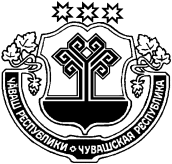 ЧĂВАШ  РЕСПУБЛИКИВĂРМАР  РАЙОНĚАДМИНИСТРАЦИЯ ШОРКИСТРИНСКОГО СЕЛЬСКОГО  ПОСЕЛЕНИЯ ПОСТАНОВЛЕНИЕ05.03.2020  №21      село ШоркистрыЭНĚШПУÇ ЯЛ ПОСЕЛЕНИЙĚН АДМИНИСТРАЦИĚ ЙЫШĂНУ05.03.2020 21№ Энěшпуç ялěОтветственный исполнитель:Администрация Шоркистринского сельского поселенияУрмарского района Чувашской Республики Непосредственный исполнитель проекта Муниципальной программы:Глава администрации сельского       поселения Петров А.Ю.тел. 88354444231, e-mail:   urmary_shorkistr@cap.ruОтветственный исполнитель муниципальной программы–Администрация Шоркистринского сельского поселения Урмарского района Чувашской РеспубликиСоисполнители муниципальной программы–Администрация Урмарского района (сектор культуры, по делам национальностей и спорта)Подпрограммы муниципальной  программы –«Развитие физической культуры и массового спорта»Цели муниципальной программы–создание условий для укрепления здоровья населения путем развития инфраструктуры спорта, популяризации массового спорта, приобщение различных слоев населения к регулярным занятиям физической культурой и спортом Задачи муниципальной программы–повышение интереса населения Шоркистринского сельского поселения к занятиям физической культурой и спортом; развитие инфраструктуры для занятий массовым спортом; внедрение в образовательный процесс эффективной системы физического воспитания, ориентированной на особенности развития детей и подростков; Целевые индикаторы и показатели муниципальной программы –к 2036 году будут достигнуты следующие показатели:доля населения Шоркистринского сельского поселения, систематически занимающегося физической культурой и спортом, до 41,0 процента;обеспеченность спортивными сооружениями исходя из единовременной пропускной способности объектов спорта – 78,5 процентаЭтапы и сроки реализации муниципальной программы–2020–2035 годы в три этапа:1 этап: 2020–2025 годы2 этап: 2026–2030 годы3 этап: 2031– 2035 годы Объемы финансирования муниципальной программы с разбивкой по годам ее реализации –общий объем финансирования муниципальной программы составит 61662,00 рублей, в том числе:в 2020 году             – 3300,0 рублей;в 2021 году             – 3300,0 рублей;в 2022 году             – 3933,0 рублей;в 2023 году             – 3933,0 рублей;в 2024 году             – 3933,0 рублей;в 2025 году             – 3933,0 рублей;в 2026-2030 годах – 19665,00 рублей;в 2031-2035 годах – 19665,00 рублей;из них средства:федерального бюджета – 0,0 тыс. рублей (0,0 процента), в том числе:в 2020 году             – 0,0   рублей;в 2021 году             – 0,0   рублей;в 2022 году             – 0,0   рублей;в 2023 году             – 0,0   рублей;в 2024 году             – 0,0   рублей;в 2025 году             – 0,0   рублей;в 2026-2030 годах – 0,0   рублей;в 2031-2035 годах – 0,0   рублей;республиканского бюджета Чувашской Республики – 0,0 тыс. рублей (0,0 процента), в том числе:в 2020 году             – 0,0   рублей;в 2021 году             – 0,0   рублей;в 2022 году             – 0,0   рублей;в 2023 году             – 0,0   рублей;в 2024 году             – 0,0   рублей;в 2025 году             – 0,0   рублей;в 2026-2030 годах – 0,0  рублей;в 2031-2035 годах – 0,0   рублей;бюджета сельского поселения –61662,00 рублей, в том числе:в 2020 году             – 3300,0 рублей;в 2021 году             – 3300,0 рублей;в 2022 году             – 3933,0 рублей;в 2023 году             – 3933,0 рублей;в 2024 году             – 3933,0 рублей;в 2025 году             – 3933,0 рублей;в 2026-2030 годах – 19665,00 рублей;в 2031-2035 годах – 19665,00 рублей; внебюджетных источников – 0,0 рублей,   в том числе:в 2020 году             – 0,0 рублей;в 2021 году             – 0,0 рублей;в 2022 году             – 0,0 рублей;в 2023 году             – 0,0. рублей;в 2024 году             – 0,0 рублей;в 2025 году             – 0,0 рублей;в 2026-2030 годах – 0,0 рублей;в 2031-2035 годах – 0,0 рублей. Объемы и источники финансирования муниципальной программы уточняются при формировании  бюджета Шоркистринского сельского поселения на очередной финансовый год и плановый периодОжидаемые результаты реализации муниципальной программы–увеличение доли населения, систематически занимающегося физической культурой и спортом. № 
п/п№ 
п/пПоказатель (индикатор)
(наименование)Единица 
измеренияЕдиница 
измеренияЗначения показателейЗначения показателейЗначения показателейЗначения показателейЗначения показателейЗначения показателейЗначения показателейЗначения показателейЗначения показателейЗначения показателейЗначения показателейЗначения показателей№ 
п/п№ 
п/пПоказатель (индикатор)
(наименование)Единица 
измеренияЕдиница 
измерения2020 г.2020 г.2021 г.2021 г.2022 г.2023 г.2024 г.2025 г.2026-2030 гг.2031-2035 гг.12234447789101112131414Муниципальная программа «Развитие физической культуры и спорта»Муниципальная программа «Развитие физической культуры и спорта»Муниципальная программа «Развитие физической культуры и спорта»Муниципальная программа «Развитие физической культуры и спорта»Муниципальная программа «Развитие физической культуры и спорта»Муниципальная программа «Развитие физической культуры и спорта»Муниципальная программа «Развитие физической культуры и спорта»Муниципальная программа «Развитие физической культуры и спорта»Муниципальная программа «Развитие физической культуры и спорта»Муниципальная программа «Развитие физической культуры и спорта»Муниципальная программа «Развитие физической культуры и спорта»Муниципальная программа «Развитие физической культуры и спорта»Муниципальная программа «Развитие физической культуры и спорта»Муниципальная программа «Развитие физической культуры и спорта»Муниципальная программа «Развитие физической культуры и спорта»Муниципальная программа «Развитие физической культуры и спорта»1.Доля населения Шоркистринского сельского поселения, систематически занимающегося физической культурой и спортомДоля населения Шоркистринского сельского поселения, систематически занимающегося физической культурой и спортом%404040404040,140,340,540,740,841,02.Обеспеченность спортивными сооружениями, исходя из единовременной пропускной способностью объектов спортаОбеспеченность спортивными сооружениями, исходя из единовременной пропускной способностью объектов спорта%74,074,074,074,174,174,274,374,474,576,578,5Подпрограмма «Развитие физической культуры и массового спорта»Подпрограмма «Развитие физической культуры и массового спорта»Подпрограмма «Развитие физической культуры и массового спорта»Подпрограмма «Развитие физической культуры и массового спорта»Подпрограмма «Развитие физической культуры и массового спорта»Подпрограмма «Развитие физической культуры и массового спорта»Подпрограмма «Развитие физической культуры и массового спорта»Подпрограмма «Развитие физической культуры и массового спорта»Подпрограмма «Развитие физической культуры и массового спорта»Подпрограмма «Развитие физической культуры и массового спорта»Подпрограмма «Развитие физической культуры и массового спорта»Подпрограмма «Развитие физической культуры и массового спорта»Подпрограмма «Развитие физической культуры и массового спорта»Подпрограмма «Развитие физической культуры и массового спорта»Подпрограмма «Развитие физической культуры и массового спорта»Подпрограмма «Развитие физической культуры и массового спорта»1.Обеспеченность спортивными сооружениями в Шоркистринском сельском поселенииОбеспеченность спортивными сооружениями в Шоркистринском сельском поселенииединиц22222233344552.Доля учащихся общеобразовательных учреждений, систематически занимающихся физической культурой и спортомДоля учащихся общеобразовательных учреждений, систематически занимающихся физической культурой и спортом%90,090,090,090,090,091,092,093,094,094,595,03.Доля граждан, выполнивших нормативы Всероссийского физкультурно-спортивного комплекса «Готов к труду и обороне» (ГТО), в общей численности населения, принявшего участие в сдаче нормативов Всероссийского физкультурно-спортивного комплекса «Готов к труду и обороне» (ГТО)Доля граждан, выполнивших нормативы Всероссийского физкультурно-спортивного комплекса «Готов к труду и обороне» (ГТО), в общей численности населения, принявшего участие в сдаче нормативов Всероссийского физкультурно-спортивного комплекса «Готов к труду и обороне» (ГТО)%5,05,05,05,05,06,06,06,06,07,07,04.Доля населения, систематически занимающегося физической культурой и спортомДоля населения, систематически занимающегося физической культурой и спортом%404040404040,140,340,540,740,841,05.Доля лиц с ограниченными возможностями здоровья, систематически занимающихся физической культурой и спортом, в общей численности данной категории  Доля лиц с ограниченными возможностями здоровья, систематически занимающихся физической культурой и спортом, в общей численности данной категории  %10,010,010,010,010,011,011,512,012,513,014,0СтатусНаименование подпрограммы муниципальной программыКод бюджетной классификацииКод бюджетной классификацииКод бюджетной классификацииИсточники финансированияРасходы по годам, рублейРасходы по годам, рублейРасходы по годам, рублейРасходы по годам, рублейРасходы по годам, рублейРасходы по годам, рублейРасходы по годам, рублейРасходы по годам, рублейРасходы по годам, рублейСтатусНаименование подпрограммы муниципальной программыГРБСРзПрРзПрЦСРВРИсточники финансирования2020 год2021 год2022 год2023 год2024 год2025 год2026-2030 год2031-2035 год123445678910111213141516Муниципальная программа«Развитие физической культуры и спорта"993xxЦ500000000xВсего3300,03300,03933,03933,03933,03933,019665,019665,0Муниципальная программа«Развитие физической культуры и спорта"xxxxxфедеральный бюджет0,00,00,00,00,00,00,00,0Муниципальная программа«Развитие физической культуры и спорта"xxxxxреспубликанский бюджет Чувашской Республики0,00,00,00,00,00,00,00,0Муниципальная программа«Развитие физической культуры и спорта"xxxxxбюджет  сельского поселения3300,03300,03933,03933,03933,03933,019665,019665,0Муниципальная программа«Развитие физической культуры и спорта"xxxxxвнебюджетные источники0,00,00,00,00,00,00,00,0Подпрограмма 1.«Развитие физической культуры и массового спорта»993xxЦ510000000xВсего3300,03300,03933,03933,03933,03933,019665,019665,0Подпрограмма 1.«Развитие физической культуры и массового спорта»xxxxxфедеральный бюджет0,00,00,00,00,00,00,00,0Подпрограмма 1.«Развитие физической культуры и массового спорта»xxxxxреспубликанский бюджет Чувашской Республики0,00,00,00,00,00,00,00,0Подпрограмма 1.«Развитие физической культуры и массового спорта»xxxxxбюджет  сельского поселения3300,03300,03933,03933,03933,03933,019665,019665,0Подпрограмма 1.«Развитие физической культуры и массового спорта»xxxxxвнебюджетные источники0,00,00,00,00,00,00,00,0Основное мероприя-
тие 1.Физкультур-но-оздоровительная и спортивно-массовая работа с населением993xxЦ510100000xВсего3300,03300,03933,03933,03933,03933,019665,019665,0Основное мероприя-
тие 1.Физкультур-но-оздоровительная и спортивно-массовая работа с населениемхххххфедеральный бюджет0,00,00,00,00,00,00,00,0Основное мероприя-
тие 1.Физкультур-но-оздоровительная и спортивно-массовая работа с населениемxxxxxреспубликанский бюджет Чувашской Республики0,00,00,00,00,00,00,00,0Основное мероприя-
тие 1.Физкультур-но-оздоровительная и спортивно-массовая работа с населениемхххххбюджет  сельского поселения3300,03300,03933,03933,03933,03933,019665,019665,0Основное мероприя-
тие 1.Физкультур-но-оздоровительная и спортивно-массовая работа с населениемхххххвнебюджетные источники0,00,00,00,00,00,00,00,0Мероприя-
тие 1.1.Организация и проведение официальных физкультурных мероприятийxxxxxВсего0,00,00,00,00,00,00,00,0Мероприя-
тие 1.1.Организация и проведение официальных физкультурных мероприятийхххххфедеральный бюджет0,00,00,00,00,00,00,00,0Мероприя-
тие 1.1.Организация и проведение официальных физкультурных мероприятийхххххреспубликанский бюджет Чувашской Республики0,00,00,00,00,00,00,00,0Мероприя-
тие 1.1.Организация и проведение официальных физкультурных мероприятий99311051105Ц510171390200бюджет  сельского поселения3300,03300,03933,03933,03933,03933,019665,019665,0Мероприя-
тие 1.1.Организация и проведение официальных физкультурных мероприятийхххххвнебюджетные источники0,00,00,00,00,00,00,00,0Основное мероприя-
тие 2.Развитие спортивной инфраструктуры и материально-технической базы для занятий физической культурой и массовым спортомхххххбюджет сельского поселенияххххххххПриложение № 3к муниципальной программе Шоркистринского сельского поселения Урмарского района Чувашской Республики поселения «Развитие физическойкультуры и спорта» Подпрограмма«Развитие физической культуры и массового спорта»муниципальной программы Шоркистринского сельского поселения Урмарского района Чувашской Республики поселения«Развитие физической культуры и спорта»Приложение № 3к муниципальной программе Шоркистринского сельского поселения Урмарского района Чувашской Республики поселения «Развитие физическойкультуры и спорта» Подпрограмма«Развитие физической культуры и массового спорта»муниципальной программы Шоркистринского сельского поселения Урмарского района Чувашской Республики поселения«Развитие физической культуры и спорта»Приложение № 3к муниципальной программе Шоркистринского сельского поселения Урмарского района Чувашской Республики поселения «Развитие физическойкультуры и спорта» Подпрограмма«Развитие физической культуры и массового спорта»муниципальной программы Шоркистринского сельского поселения Урмарского района Чувашской Республики поселения«Развитие физической культуры и спорта»Паспорт подпрограммыПаспорт подпрограммыПаспорт подпрограммыОтветственный исполнитель подпрограммы–Администрация Шоркистринского сельского поселения Урмарского района Чувашской Республики Соисполнители подпрограммы–Администрация Урмарского района (сектор культуры, по делам национальностей и спорта)Структура подпрограммы–Основное мероприятие 1. Физкультурно-оздоровительная и спортивно-массовая работа с населением.Основное мероприятие 2. Развитие спортивной инфраструктуры и материально-технической базы для занятий физической культурой и массовым спортом.Цель подпрограммы–обеспечение граждан Шоркистринского сельского поселения  условиями для систематических занятий физической культурой и спортом и ведение здорового образа жизни Задачи подпрограммы–развитие новых форм физкультурно-спортивной работы и повышения качества проведения массовых физкультурных и спортивных соревнований;повышение интереса населения Шоркистринского сельского поселения к занятиям физической культурой и спортом; развитие и эффективное использование инфраструктуры для занятий массовым спортом, в том числе для лиц с ограниченными возможностями здоровья;массовое приобщение населения к регулярным занятиям физической культурой и спортом;увеличение доли граждан, принявших участие в тестовых испытаниях Всероссийского физкультурно-спортивного комплекса «Готов к труду и обороне» (ГТО);увеличение доли учащихся общеобразовательных учреждений, систематически занимающихся физической культурой и спортомЦелевые индикаторы и показатели подпрограммы –к 2036 году будут достигнуты следующие целевые индикаторы и показатели:доля населения, систематически занимающегося физической культурой и спортом – 41,0 процента;доля учащихся общеобразовательных организаций, профессиональных образовательных организаций, занимающихся физической культурой и спортом, в общей численности учащихся соответствующих организаций – 95,0 процента;доля граждан, выполнивших нормативы Всероссийского физкультурно-спортивного комплекса «Готов к труду и обороне» (ГТО), в общей численности населения, принявшего участие в сдаче нормативов Всероссийского физкультурно-спортивного комплекса «Готов к труду и обороне» (ГТО) – 7,0 процента;доля лиц с ограниченными возможностями здоровья, систематически занимающихся физической культурой и спортом, в общей численности лиц данной категории – 14,0 процента;обеспеченность спортивными сооружениями в Шоркистринском сельском поселении – до 5 единиц.Этапы и сроки реализации подпрограммы –2020–2035 годы в три этапа:1 этап: 2020–2025 годы2 этап: 2026–2030 годы3 этап: 2031– 2035 годыОбъемы финансирования подпрограммы с разбивкой по годам ее реализации –общий объем финансирования подпрограммы составит 61662,00 рублей, в том числе:в 2020 году             – 3300,0 рублей;в 2021 году             – 3300,0 рублей;в 2022 году             – 3933,0 рублей;в 2023 году             – 3933,0 рублей;в 2024 году             – 3933,0 рублей;в 2025 году             – 3933,0 рублей;в 2026-2030 годах – 19665,00 рублей;в 2031-2035 годах – 19665,00 рублей;из них средства:федерального бюджета – 0,0  рублей (0,0 процента), в том числе:в 2020 году            – 0,0  рублей;в 2021 году            – 0,0  рублей;в 2022 году            – 0,0  рублей;в 2023 году            – 0,0  рублей;в 2024 году            – 0,0  рублей;в 2025 году            – 0,0  рублей;в 2026-2030 годах – 0,0  рублей;в 2031-2035 годах – 0,0  рублей;республиканского бюджета Чувашской Республики – 0,0  рублей, в том числе:в 2020 году            – 0,0  рублей;в 2021 году            – 0,0  рублей;в 2022 году            – 0,0  рублей;в 2023 году            – 0,0 рублей;в 2024 году            – 0,0 рублей;в 2025 году            – 0,0  рублей;в 2026-2030 годах – 0,0 рублей;в 2031-2035 годах – 0,0  рублей;бюджета Шоркистринского сельского поселения – 61662,00 рублей, в том числе:в 2020 году             – 3300,0 рублей;в 2021 году             – 3300,0 рублей;в 2022 году             – 3933,0 рублей;в 2023 году             – 3933,0 рублей;в 2024 году             – 3933,0 рублей;в 2025 году             – 3933,0 рублей;в 2026-2030 годах – 19665,00 рублей;в 2031-2035 годах – 19665,00 рублей;внебюджетных источников – 0,0   рублей, в том числе:в 2020 году             – 0,0    рублей;в 2021 году             – 0,0    рублей;в 2022 году             – 0,0    рублей;в 2023 году             – 0,0    рублей;в 2024 году             – 0,0    рублей;в 2025 году             – 0,0    рублей;в 2026-2030 годах – 0,0    рублей;в 2031-2035 годах – 0,0    рублей.Объемы и источники финансирования подпрограммы уточняются при формировании муниципального бюджета Шоркистринского сельского поселения на очередной финансовый год и плановый периодОжидаемые результаты реализации подпрограммы–увеличение численности населения, систематически занимающегося физической культурой и спортом;улучшение обеспеченности населения спортивными сооружениями;повышение качества проводимых массовых физкультурно-спортивных мероприятий;повышение интереса граждан к занятиям физической культурой и спортом;увеличение численности граждан, выполнивших нормативы Всероссийского физкультурно-спортивного комплекса «Готов к труду и обороне» (ГТО), в общей численности населения, принявшего участие в сдаче нормативов Всероссийского физкультурно-спортивного комплекса «Готов к труду и обороне» (ГТО);увеличение численности лиц с ограниченными возможностями здоровья, систематически занимающихся физической культурой и спортом.Приложениек подпрограмме «Развитие физической культуры и массового спорта» муниципальной программы Шоркистринского сельского поселения Урмарского района Чувашской Республики «Развитие физической культуры и спорта»СтатусНаименование подпрограммы муниципальной программы Шоркистринского сельского поселения Урмарского района (основного мероприятия, мероприятия)Наименование подпрограммы муниципальной программы Шоркистринского сельского поселения Урмарского района (основного мероприятия, мероприятия)Задача подпрограммы муниципальной программы Шоркистринского сельского поселения Урмарского районаОтветственный исполнитель, соисполнитель, участникиКод бюджетной классификацииКод бюджетной классификацииКод бюджетной классификацииКод бюджетной классификацииИсточники финансированияИсточники финансированияИсточники финансированияРасходы по годам,  рублейРасходы по годам,  рублейРасходы по годам,  рублейРасходы по годам,  рублейРасходы по годам,  рублейРасходы по годам,  рублейРасходы по годам,  рублейРасходы по годам,  рублейРасходы по годам,  рублейРасходы по годам,  рублейРасходы по годам,  рублейРасходы по годам,  рублейРасходы по годам,  рублейРасходы по годам,  рублейРасходы по годам,  рублейРасходы по годам,  рублейРасходы по годам,  рублейРасходы по годам,  рублейСтатусНаименование подпрограммы муниципальной программы Шоркистринского сельского поселения Урмарского района (основного мероприятия, мероприятия)Наименование подпрограммы муниципальной программы Шоркистринского сельского поселения Урмарского района (основного мероприятия, мероприятия)Задача подпрограммы муниципальной программы Шоркистринского сельского поселения Урмарского районаОтветственный исполнитель, соисполнитель, участникиКод бюджетной классификацииКод бюджетной классификацииКод бюджетной классификацииКод бюджетной классификацииИсточники финансированияИсточники финансированияИсточники финансированияРасходы по годам,  рублейРасходы по годам,  рублейРасходы по годам,  рублейРасходы по годам,  рублейРасходы по годам,  рублейРасходы по годам,  рублейРасходы по годам,  рублейРасходы по годам,  рублейРасходы по годам,  рублейРасходы по годам,  рублейРасходы по годам,  рублейРасходы по годам,  рублейРасходы по годам,  рублейРасходы по годам,  рублейРасходы по годам,  рублейРасходы по годам,  рублейРасходы по годам,  рублейРасходы по годам,  рублейСтатусНаименование подпрограммы муниципальной программы Шоркистринского сельского поселения Урмарского района (основного мероприятия, мероприятия)Наименование подпрограммы муниципальной программы Шоркистринского сельского поселения Урмарского района (основного мероприятия, мероприятия)Задача подпрограммы муниципальной программы Шоркистринского сельского поселения Урмарского районаОтветственный исполнитель, соисполнитель, участникиглавный распорядитель бюджетных средствраздел, подразделцелевая статья расходовгруппа (подгруппа) видов расходовИсточники финансированияИсточники финансированияИсточники финансирования2020202020212021202220222023202320242024202520252026-20302026-20302031-20352031-20352031-20351223455678999101011111212131314141515161617171718Подпрограмма«Развитие физической культуры и массового спорта»«Развитие физической культуры и массового спорта»массовое приобщение населения к регулярным занятиям физической культурой и спортомответственный исполнитель –  администрация Шоркистринского сельского поселения, соисполнители – Администрация Урмарского района (сектор культуры, по делам национальностей и спорта)903хЦ510000000xвсеговсеговсего3300,03300,03300,03300,03933,03933,03933,03933,03933,03933,03933,03933,019665,019665,019665,019665,019665,0Подпрограмма«Развитие физической культуры и массового спорта»«Развитие физической культуры и массового спорта»массовое приобщение населения к регулярным занятиям физической культурой и спортомответственный исполнитель –  администрация Шоркистринского сельского поселения, соисполнители – Администрация Урмарского района (сектор культуры, по делам национальностей и спорта)ххххфедеральный бюджетфедеральный бюджетфедеральный бюджет0,00,00,00,00,00,00,00,00,00,00,00,00,00,00,00,00,0Подпрограмма«Развитие физической культуры и массового спорта»«Развитие физической культуры и массового спорта»массовое приобщение населения к регулярным занятиям физической культурой и спортомответственный исполнитель –  администрация Шоркистринского сельского поселения, соисполнители – Администрация Урмарского района (сектор культуры, по делам национальностей и спорта)ххххреспубликанский бюджет Чувашской Республикиреспубликанский бюджет Чувашской Республикиреспубликанский бюджет Чувашской Республики0,00,00,00,00,00,00,00,00,00,00,00,00,00,00,00,00,0Подпрограмма«Развитие физической культуры и массового спорта»«Развитие физической культуры и массового спорта»массовое приобщение населения к регулярным занятиям физической культурой и спортомответственный исполнитель –  администрация Шоркистринского сельского поселения, соисполнители – Администрация Урмарского района (сектор культуры, по делам национальностей и спорта)ххххБюджет Шоркистринского сельского поселенияБюджет Шоркистринского сельского поселенияБюджет Шоркистринского сельского поселения3300,03300,03300,03300,03933,03933,03933,03933,03933,03933,03933,03933,019665,019665,019665,019665,019665,0Подпрограмма«Развитие физической культуры и массового спорта»«Развитие физической культуры и массового спорта»массовое приобщение населения к регулярным занятиям физической культурой и спортомответственный исполнитель –  администрация Шоркистринского сельского поселения, соисполнители – Администрация Урмарского района (сектор культуры, по делам национальностей и спорта)ххххвнебюджетные источникивнебюджетные источникивнебюджетные источники0,00,00,00,00,00,00,00,00,00,00,00,00,00,00,00,00,0Подпрограмма«Развитие физической культуры и массового спорта»«Развитие физической культуры и массового спорта»массовое приобщение населения к регулярным занятиям физической культурой и спортомответственный исполнитель –  администрация Шоркистринского сельского поселения, соисполнители – Администрация Урмарского района (сектор культуры, по делам национальностей и спорта)ххххвнебюджетные источникивнебюджетные источникивнебюджетные источники0,00,00,00,00,00,00,00,00,00,00,00,00,00,00,00,00,0Цель: «Обеспечение граждан Шоркистринского сельского поселения условиями для систематических занятий физической культурой и спортом и ведение здорового образа жизни»Цель: «Обеспечение граждан Шоркистринского сельского поселения условиями для систематических занятий физической культурой и спортом и ведение здорового образа жизни»Цель: «Обеспечение граждан Шоркистринского сельского поселения условиями для систематических занятий физической культурой и спортом и ведение здорового образа жизни»Цель: «Обеспечение граждан Шоркистринского сельского поселения условиями для систематических занятий физической культурой и спортом и ведение здорового образа жизни»Цель: «Обеспечение граждан Шоркистринского сельского поселения условиями для систематических занятий физической культурой и спортом и ведение здорового образа жизни»Цель: «Обеспечение граждан Шоркистринского сельского поселения условиями для систематических занятий физической культурой и спортом и ведение здорового образа жизни»Цель: «Обеспечение граждан Шоркистринского сельского поселения условиями для систематических занятий физической культурой и спортом и ведение здорового образа жизни»Цель: «Обеспечение граждан Шоркистринского сельского поселения условиями для систематических занятий физической культурой и спортом и ведение здорового образа жизни»Цель: «Обеспечение граждан Шоркистринского сельского поселения условиями для систематических занятий физической культурой и спортом и ведение здорового образа жизни»Цель: «Обеспечение граждан Шоркистринского сельского поселения условиями для систематических занятий физической культурой и спортом и ведение здорового образа жизни»Цель: «Обеспечение граждан Шоркистринского сельского поселения условиями для систематических занятий физической культурой и спортом и ведение здорового образа жизни»Цель: «Обеспечение граждан Шоркистринского сельского поселения условиями для систематических занятий физической культурой и спортом и ведение здорового образа жизни»Цель: «Обеспечение граждан Шоркистринского сельского поселения условиями для систематических занятий физической культурой и спортом и ведение здорового образа жизни»Цель: «Обеспечение граждан Шоркистринского сельского поселения условиями для систематических занятий физической культурой и спортом и ведение здорового образа жизни»Цель: «Обеспечение граждан Шоркистринского сельского поселения условиями для систематических занятий физической культурой и спортом и ведение здорового образа жизни»Цель: «Обеспечение граждан Шоркистринского сельского поселения условиями для систематических занятий физической культурой и спортом и ведение здорового образа жизни»Цель: «Обеспечение граждан Шоркистринского сельского поселения условиями для систематических занятий физической культурой и спортом и ведение здорового образа жизни»Цель: «Обеспечение граждан Шоркистринского сельского поселения условиями для систематических занятий физической культурой и спортом и ведение здорового образа жизни»Цель: «Обеспечение граждан Шоркистринского сельского поселения условиями для систематических занятий физической культурой и спортом и ведение здорового образа жизни»Цель: «Обеспечение граждан Шоркистринского сельского поселения условиями для систематических занятий физической культурой и спортом и ведение здорового образа жизни»Цель: «Обеспечение граждан Шоркистринского сельского поселения условиями для систематических занятий физической культурой и спортом и ведение здорового образа жизни»Цель: «Обеспечение граждан Шоркистринского сельского поселения условиями для систематических занятий физической культурой и спортом и ведение здорового образа жизни»Цель: «Обеспечение граждан Шоркистринского сельского поселения условиями для систематических занятий физической культурой и спортом и ведение здорового образа жизни»Цель: «Обеспечение граждан Шоркистринского сельского поселения условиями для систематических занятий физической культурой и спортом и ведение здорового образа жизни»Цель: «Обеспечение граждан Шоркистринского сельского поселения условиями для систематических занятий физической культурой и спортом и ведение здорового образа жизни»Цель: «Обеспечение граждан Шоркистринского сельского поселения условиями для систематических занятий физической культурой и спортом и ведение здорового образа жизни»Цель: «Обеспечение граждан Шоркистринского сельского поселения условиями для систематических занятий физической культурой и спортом и ведение здорового образа жизни»Цель: «Обеспечение граждан Шоркистринского сельского поселения условиями для систематических занятий физической культурой и спортом и ведение здорового образа жизни»Цель: «Обеспечение граждан Шоркистринского сельского поселения условиями для систематических занятий физической культурой и спортом и ведение здорового образа жизни»Цель: «Обеспечение граждан Шоркистринского сельского поселения условиями для систематических занятий физической культурой и спортом и ведение здорового образа жизни»Основное мероприятие 1.Основное мероприятие 1.Физкультурно-оздоровительная и спортивно-массовая работа с населениемповышение интереса населения Шоркистринского сельского поселения к занятиям физической культурой и спортом;увеличение доли граждан, принявших участие в тестовых испытаниях Всероссийского физкультурно-спортивного комплекса «Готов к труду и обороне» (ГТО)ответственный исполнитель – администрация Шоркистринского сельского поселения903хЦ510100000хвсеговсего3300,03300,03300,03300,03933,03933,03933,03933,03933,03933,03933,03933,019665,019665,019665,019665,0Основное мероприятие 1.Основное мероприятие 1.Физкультурно-оздоровительная и спортивно-массовая работа с населениемповышение интереса населения Шоркистринского сельского поселения к занятиям физической культурой и спортом;увеличение доли граждан, принявших участие в тестовых испытаниях Всероссийского физкультурно-спортивного комплекса «Готов к труду и обороне» (ГТО)ответственный исполнитель – администрация Шоркистринского сельского поселенияххххфедеральный бюджетфедеральный бюджет0,00,00,00,00,00,00,00,00,00,00,00,00,00,00,00,0Основное мероприятие 1.Основное мероприятие 1.Физкультурно-оздоровительная и спортивно-массовая работа с населениемповышение интереса населения Шоркистринского сельского поселения к занятиям физической культурой и спортом;увеличение доли граждан, принявших участие в тестовых испытаниях Всероссийского физкультурно-спортивного комплекса «Готов к труду и обороне» (ГТО)ответственный исполнитель – администрация Шоркистринского сельского поселенияххххреспубликанский бюджет Чувашской Республикиреспубликанский бюджет Чувашской Республики0,00,00,00,00,00,00,00,00,00,00,00,00,00,00,00,0Основное мероприятие 1.Основное мероприятие 1.Физкультурно-оздоровительная и спортивно-массовая работа с населениемповышение интереса населения Шоркистринского сельского поселения к занятиям физической культурой и спортом;увеличение доли граждан, принявших участие в тестовых испытаниях Всероссийского физкультурно-спортивного комплекса «Готов к труду и обороне» (ГТО)ответственный исполнитель – администрация Шоркистринского сельского поселенияххххреспубликанский бюджет Чувашской Республикиреспубликанский бюджет Чувашской РеспубликиОсновное мероприятие 1.Основное мероприятие 1.Физкультурно-оздоровительная и спортивно-массовая работа с населениемповышение интереса населения Шоркистринского сельского поселения к занятиям физической культурой и спортом;увеличение доли граждан, принявших участие в тестовых испытаниях Всероссийского физкультурно-спортивного комплекса «Готов к труду и обороне» (ГТО)ответственный исполнитель – администрация Шоркистринского сельского поселенияреспубликанский бюджет Чувашской Республикиреспубликанский бюджет Чувашской РеспубликиОсновное мероприятие 1.Основное мероприятие 1.Физкультурно-оздоровительная и спортивно-массовая работа с населениемповышение интереса населения Шоркистринского сельского поселения к занятиям физической культурой и спортом;увеличение доли граждан, принявших участие в тестовых испытаниях Всероссийского физкультурно-спортивного комплекса «Готов к труду и обороне» (ГТО)ответственный исполнитель – администрация Шоркистринского сельского поселенияреспубликанский бюджет Чувашской Республикиреспубликанский бюджет Чувашской РеспубликиОсновное мероприятие 1.Основное мероприятие 1.Физкультурно-оздоровительная и спортивно-массовая работа с населениемповышение интереса населения Шоркистринского сельского поселения к занятиям физической культурой и спортом;увеличение доли граждан, принявших участие в тестовых испытаниях Всероссийского физкультурно-спортивного комплекса «Готов к труду и обороне» (ГТО)ответственный исполнитель – администрация Шоркистринского сельского поселенияреспубликанский бюджет Чувашской Республикиреспубликанский бюджет Чувашской РеспубликиОсновное мероприятие 1.Основное мероприятие 1.Физкультурно-оздоровительная и спортивно-массовая работа с населениемповышение интереса населения Шоркистринского сельского поселения к занятиям физической культурой и спортом;увеличение доли граждан, принявших участие в тестовых испытаниях Всероссийского физкультурно-спортивного комплекса «Готов к труду и обороне» (ГТО)ответственный исполнитель – администрация Шоркистринского сельского поселенияБюджет Шоркистринского   сельского поселенияБюджет Шоркистринского   сельского поселения3300,03300,03300,03300,03933,03933,03933,03933,03933,03933,03933,03933,019665,019665,019665,019665,0Основное мероприятие 1.Основное мероприятие 1.Физкультурно-оздоровительная и спортивно-массовая работа с населениемповышение интереса населения Шоркистринского сельского поселения к занятиям физической культурой и спортом;увеличение доли граждан, принявших участие в тестовых испытаниях Всероссийского физкультурно-спортивного комплекса «Готов к труду и обороне» (ГТО)ответственный исполнитель – администрация Шоркистринского сельского поселенияххххвнебюджетные источникивнебюджетные источники0,00,00,00,00,00,00,00,00,00,00,00,00,00,00,00,0Целевые индикаторы и показатели муниципальной программы, подпрограммы, увязанные с основным мероприятием 1.Целевые индикаторы и показатели муниципальной программы, подпрограммы, увязанные с основным мероприятием 1.доля населения, систематически занимающегося физической культурой и спортом, %доля населения, систематически занимающегося физической культурой и спортом, %доля населения, систематически занимающегося физической культурой и спортом, %доля населения, систематически занимающегося физической культурой и спортом, %доля населения, систематически занимающегося физической культурой и спортом, %доля населения, систематически занимающегося физической культурой и спортом, %доля населения, систематически занимающегося физической культурой и спортом, %хх39,039,040,040,040,040,040,140,140,340,340,540,540,740,740,840,8Целевые индикаторы и показатели муниципальной программы, подпрограммы, увязанные с основным мероприятием 1.Целевые индикаторы и показатели муниципальной программы, подпрограммы, увязанные с основным мероприятием 1.доля граждан, выполнивших нормативы Всероссийского физкультурно-спортивного комплекса «Готов к труду и обороне» (ГТО), в общей численности населения, принявшего участие в сдаче нормативов Всероссийского физкультурно-спортивного комплекса «Готов к труду и обороне» (ГТО), %доля граждан, выполнивших нормативы Всероссийского физкультурно-спортивного комплекса «Готов к труду и обороне» (ГТО), в общей численности населения, принявшего участие в сдаче нормативов Всероссийского физкультурно-спортивного комплекса «Готов к труду и обороне» (ГТО), %доля граждан, выполнивших нормативы Всероссийского физкультурно-спортивного комплекса «Готов к труду и обороне» (ГТО), в общей численности населения, принявшего участие в сдаче нормативов Всероссийского физкультурно-спортивного комплекса «Готов к труду и обороне» (ГТО), %доля граждан, выполнивших нормативы Всероссийского физкультурно-спортивного комплекса «Готов к труду и обороне» (ГТО), в общей численности населения, принявшего участие в сдаче нормативов Всероссийского физкультурно-спортивного комплекса «Готов к труду и обороне» (ГТО), %доля граждан, выполнивших нормативы Всероссийского физкультурно-спортивного комплекса «Готов к труду и обороне» (ГТО), в общей численности населения, принявшего участие в сдаче нормативов Всероссийского физкультурно-спортивного комплекса «Готов к труду и обороне» (ГТО), %доля граждан, выполнивших нормативы Всероссийского физкультурно-спортивного комплекса «Готов к труду и обороне» (ГТО), в общей численности населения, принявшего участие в сдаче нормативов Всероссийского физкультурно-спортивного комплекса «Готов к труду и обороне» (ГТО), %доля граждан, выполнивших нормативы Всероссийского физкультурно-спортивного комплекса «Готов к труду и обороне» (ГТО), в общей численности населения, принявшего участие в сдаче нормативов Всероссийского физкультурно-спортивного комплекса «Готов к труду и обороне» (ГТО), %хх5,05,05,05,05,05,06,06,06,06,06,06,06,06,07,07,0Целевые индикаторы и показатели муниципальной программы, подпрограммы, увязанные с основным мероприятием 1.Целевые индикаторы и показатели муниципальной программы, подпрограммы, увязанные с основным мероприятием 1.доля учащихся общеобразовательных учреждений, систематически занимающихся физической культурой и спортом, %доля учащихся общеобразовательных учреждений, систематически занимающихся физической культурой и спортом, %доля учащихся общеобразовательных учреждений, систематически занимающихся физической культурой и спортом, %доля учащихся общеобразовательных учреждений, систематически занимающихся физической культурой и спортом, %доля учащихся общеобразовательных учреждений, систематически занимающихся физической культурой и спортом, %доля учащихся общеобразовательных учреждений, систематически занимающихся физической культурой и спортом, %доля учащихся общеобразовательных учреждений, систематически занимающихся физической культурой и спортом, %хх89,389,390,090,090,090,091,091,092,092,093,093,094,094,094,594,5Целевые индикаторы и показатели муниципальной программы, подпрограммы, увязанные с основным мероприятием 1.Целевые индикаторы и показатели муниципальной программы, подпрограммы, увязанные с основным мероприятием 1.доля лиц с ограниченными возможностями здоровья, систематически занимающихся физической культурой и спортом, в общей численности лиц данной категории, %доля лиц с ограниченными возможностями здоровья, систематически занимающихся физической культурой и спортом, в общей численности лиц данной категории, %доля лиц с ограниченными возможностями здоровья, систематически занимающихся физической культурой и спортом, в общей численности лиц данной категории, %доля лиц с ограниченными возможностями здоровья, систематически занимающихся физической культурой и спортом, в общей численности лиц данной категории, %доля лиц с ограниченными возможностями здоровья, систематически занимающихся физической культурой и спортом, в общей численности лиц данной категории, %доля лиц с ограниченными возможностями здоровья, систематически занимающихся физической культурой и спортом, в общей численности лиц данной категории, %доля лиц с ограниченными возможностями здоровья, систематически занимающихся физической культурой и спортом, в общей численности лиц данной категории, %хх8,88,810,010,010,010,011,011,011,511,512,012,012,512,513,013,0Мероприятие 1.1.Мероприятие 1.1.Организация и проведение официальных физкультурных мероприятийразвитие новых форм физкультурно-спортивной работы и повышения качества проведения массовых физкультурных и спортивных соревнованийответственный исполнитель – администрация Шоркистринского сельского поселенияххххвсеговсего3300,03300,03300,03300,03933,03933,03933,03933,03933,03933,03933,03933,019665,019665,019665,019665,0Мероприятие 1.1.Мероприятие 1.1.Организация и проведение официальных физкультурных мероприятийразвитие новых форм физкультурно-спортивной работы и повышения качества проведения массовых физкультурных и спортивных соревнованийответственный исполнитель – администрация Шоркистринского сельского поселенияххххфедеральный бюджетфедеральный бюджет0,00,00,00,00,00,00,00,00,00,00,00,00,00,00,00,0Мероприятие 1.1.Мероприятие 1.1.Организация и проведение официальных физкультурных мероприятийразвитие новых форм физкультурно-спортивной работы и повышения качества проведения массовых физкультурных и спортивных соревнованийответственный исполнитель – администрация Шоркистринского сельского поселенияххххреспубликанский бюджет Чувашской Республикиреспубликанский бюджет Чувашской Республики0,00,00,00,00,00,00,00,00,00,00,00,00,00,00,00,0Мероприятие 1.1.Мероприятие 1.1.Организация и проведение официальных физкультурных мероприятийразвитие новых форм физкультурно-спортивной работы и повышения качества проведения массовых физкультурных и спортивных соревнованийответственный исполнитель – администрация Шоркистринского сельского поселения9031105Ц510171390200Бюджет Шоркистринского сельского поселенияБюджет Шоркистринского сельского поселения3300,03300,03300,03300,03933,03933,03933,03933,03933,03933,03933,03933,019665,019665,019665,019665,0Мероприятие 1.1.Мероприятие 1.1.Организация и проведение официальных физкультурных мероприятийразвитие новых форм физкультурно-спортивной работы и повышения качества проведения массовых физкультурных и спортивных соревнованийответственный исполнитель – администрация Шоркистринского сельского поселенияххххвнебюджетные источникивнебюджетные источники0,00,00,00,00,00,00,00,00,00,00,00,00,00,00,00,0Цель: обеспечение граждан Шоркистринского сельского поселения условиями для систематических занятий физической культурой и спортом и ведение здорового образа жизниЦель: обеспечение граждан Шоркистринского сельского поселения условиями для систематических занятий физической культурой и спортом и ведение здорового образа жизниЦель: обеспечение граждан Шоркистринского сельского поселения условиями для систематических занятий физической культурой и спортом и ведение здорового образа жизниЦель: обеспечение граждан Шоркистринского сельского поселения условиями для систематических занятий физической культурой и спортом и ведение здорового образа жизниЦель: обеспечение граждан Шоркистринского сельского поселения условиями для систематических занятий физической культурой и спортом и ведение здорового образа жизниЦель: обеспечение граждан Шоркистринского сельского поселения условиями для систематических занятий физической культурой и спортом и ведение здорового образа жизниЦель: обеспечение граждан Шоркистринского сельского поселения условиями для систематических занятий физической культурой и спортом и ведение здорового образа жизниЦель: обеспечение граждан Шоркистринского сельского поселения условиями для систематических занятий физической культурой и спортом и ведение здорового образа жизниЦель: обеспечение граждан Шоркистринского сельского поселения условиями для систематических занятий физической культурой и спортом и ведение здорового образа жизниЦель: обеспечение граждан Шоркистринского сельского поселения условиями для систематических занятий физической культурой и спортом и ведение здорового образа жизниЦель: обеспечение граждан Шоркистринского сельского поселения условиями для систематических занятий физической культурой и спортом и ведение здорового образа жизниЦель: обеспечение граждан Шоркистринского сельского поселения условиями для систематических занятий физической культурой и спортом и ведение здорового образа жизниЦель: обеспечение граждан Шоркистринского сельского поселения условиями для систематических занятий физической культурой и спортом и ведение здорового образа жизниЦель: обеспечение граждан Шоркистринского сельского поселения условиями для систематических занятий физической культурой и спортом и ведение здорового образа жизниЦель: обеспечение граждан Шоркистринского сельского поселения условиями для систематических занятий физической культурой и спортом и ведение здорового образа жизниЦель: обеспечение граждан Шоркистринского сельского поселения условиями для систематических занятий физической культурой и спортом и ведение здорового образа жизниЦель: обеспечение граждан Шоркистринского сельского поселения условиями для систематических занятий физической культурой и спортом и ведение здорового образа жизниЦель: обеспечение граждан Шоркистринского сельского поселения условиями для систематических занятий физической культурой и спортом и ведение здорового образа жизниЦель: обеспечение граждан Шоркистринского сельского поселения условиями для систематических занятий физической культурой и спортом и ведение здорового образа жизниЦель: обеспечение граждан Шоркистринского сельского поселения условиями для систематических занятий физической культурой и спортом и ведение здорового образа жизниЦель: обеспечение граждан Шоркистринского сельского поселения условиями для систематических занятий физической культурой и спортом и ведение здорового образа жизниЦель: обеспечение граждан Шоркистринского сельского поселения условиями для систематических занятий физической культурой и спортом и ведение здорового образа жизниЦель: обеспечение граждан Шоркистринского сельского поселения условиями для систематических занятий физической культурой и спортом и ведение здорового образа жизниЦель: обеспечение граждан Шоркистринского сельского поселения условиями для систематических занятий физической культурой и спортом и ведение здорового образа жизниЦель: обеспечение граждан Шоркистринского сельского поселения условиями для систематических занятий физической культурой и спортом и ведение здорового образа жизниЦель: обеспечение граждан Шоркистринского сельского поселения условиями для систематических занятий физической культурой и спортом и ведение здорового образа жизниЦель: обеспечение граждан Шоркистринского сельского поселения условиями для систематических занятий физической культурой и спортом и ведение здорового образа жизниЦель: обеспечение граждан Шоркистринского сельского поселения условиями для систематических занятий физической культурой и спортом и ведение здорового образа жизниЦель: обеспечение граждан Шоркистринского сельского поселения условиями для систематических занятий физической культурой и спортом и ведение здорового образа жизниЦель: обеспечение граждан Шоркистринского сельского поселения условиями для систематических занятий физической культурой и спортом и ведение здорового образа жизниОсновное мероприятие 2.Развитие спортивной инфраструктуры и материально-технической базы для занятий физической культурой и массовым спортомРазвитие спортивной инфраструктуры и материально-технической базы для занятий физической культурой и массовым спортомразвитие и эффективное использование инфраструктуры для занятий массовым спортом, в том числе для лиц с ограниченными возможностями здоровьяответственный исполнитель – администрация Шоркистринского сельского поселенияхххххвсеговсегоххххххххххххххххххОсновное мероприятие 2.Развитие спортивной инфраструктуры и материально-технической базы для занятий физической культурой и массовым спортомРазвитие спортивной инфраструктуры и материально-технической базы для занятий физической культурой и массовым спортомразвитие и эффективное использование инфраструктуры для занятий массовым спортом, в том числе для лиц с ограниченными возможностями здоровьяответственный исполнитель – администрация Шоркистринского сельского поселенияхххххфедеральный бюджетфедеральный бюджетххххххххххххххххххОсновное мероприятие 2.Развитие спортивной инфраструктуры и материально-технической базы для занятий физической культурой и массовым спортомРазвитие спортивной инфраструктуры и материально-технической базы для занятий физической культурой и массовым спортомразвитие и эффективное использование инфраструктуры для занятий массовым спортом, в том числе для лиц с ограниченными возможностями здоровьяответственный исполнитель – администрация Шоркистринского сельского поселенияхххххреспубликанский бюджет Чувашской Республикиреспубликанский бюджет Чувашской РеспубликиххххххххххххххххххОсновное мероприятие 2.Развитие спортивной инфраструктуры и материально-технической базы для занятий физической культурой и массовым спортомРазвитие спортивной инфраструктуры и материально-технической базы для занятий физической культурой и массовым спортомразвитие и эффективное использование инфраструктуры для занятий массовым спортом, в том числе для лиц с ограниченными возможностями здоровьяответственный исполнитель – администрация Шоркистринского сельского поселенияхххххвнебюджетные источникивнебюджетные источникиххххххххххххххххххЦелевые индикаторы и показатели муниципальной программы, подпрограммы, увязанные с основным мероприятием 2.обеспеченность спортивными сооружениями в Шоркистринском сельском поселении, единицобеспеченность спортивными сооружениями в Шоркистринском сельском поселении, единицобеспеченность спортивными сооружениями в Шоркистринском сельском поселении, единицобеспеченность спортивными сооружениями в Шоркистринском сельском поселении, единицобеспеченность спортивными сооружениями в Шоркистринском сельском поселении, единицобеспеченность спортивными сооружениями в Шоркистринском сельском поселении, единицобеспеченность спортивными сооружениями в Шоркистринском сельском поселении, единицобеспеченность спортивными сооружениями в Шоркистринском сельском поселении, единицобеспеченность спортивными сооружениями в Шоркистринском сельском поселении, единицхх222223333334444455